华夏幸福常青藤2020校园招聘正式启动！1.公司简介华夏幸福基业股份有限公司（股票代码：600340），创立于1998年。二十余年来，始终致力于产业新城的投资、开发、建设与运营，已成长为中国领先的产业新城运营商。截至2019年6年底，公司资产规模超4500亿元。华夏幸福以“产业高度聚集、城市功能完善、生态环境优美”的产业新城为核心产品，通过“政府主导、企业运作、合作共赢”的PPP市场化运作机制，在规划设计服务、土地整理服务、基础设施建设、公共配套建设、产业发展服务、城市运营维护六大领域，为区域提供可持续发展的综合解决方案。以“产业优先”为核心策略，华夏幸福凭借约4600人的产业发展团队，聚焦新一代信息技术、高端装备、汽车、航空航天、新材料、大健康、都市消费等10大产业，全面打造百余个产业集群。截至2019年6月底，华夏幸福已为所在区域累计引入签约企业超2000家，招商引资近5000亿元，创造就业岗位10.5万个。秉持“产城融合”的理念，在导入、培育产业集群的同时，华夏幸福同步建设并运营居住、商业、教育、医疗、休闲等城市配套，最终实现区域的经济发展、社会和谐、人民幸福，推动城市的高质量、可持续发展。围绕国家战略重点区域，公司积极布局京津冀、长江经济带、中原城市群、粤港澳大湾区等地区。目前，已完成了围绕北京、上海、广州、南京、杭州、郑州、武汉等全国15个核心都市圈的布局，事业版图遍布全球80余个区域。承载着推动中国产业转型升级，促进城市可持续发展的伟大梦想，未来，华夏幸福将继续坚定不移地打造产业新城，实现所开发的区域经济发展、社会和谐、人民幸福！2.常青藤发展计划介绍常青藤发展计划自2010年10月启动，主要面向国内及国际一流院校的优秀应届毕业生，进行系统的规划、吸引、获取、发展、激励及任用，通过实战、系统训练后委以重任。目前，华夏幸福已经吸引并保留了超过2000名“有志、有识、有恒”的优秀毕业生，正在将“产业新城”的梦想付诸行动，一步步成为“产业新城”的领导者。3.招聘对象2020年应届统招全日制本科、硕士及博士毕业生。4.招聘岗位产业规划岗、产业发展岗、产业招商岗开发策略岗、城市规划岗、设计管理岗投资拓展岗、企业发展岗、土地整理岗、投资服务岗工程管理岗、成本招采岗商业管理岗、写字楼管理岗品牌管理岗、营销管理岗、人力资源岗、行政管理岗财务管理岗、融资岗、资产管理岗、投资管理岗运营管理岗、风控岗、法务岗战略管理岗、大数据岗5.工作地点环北京、环上海、环南京、环杭州、环合肥、环郑州、环武汉、环广州、环深圳、环成都、环石家庄、环沈阳、环西安、环长沙、环贵阳6.薪酬福利我们为毕业生提供行业领先的薪酬与福利：“薪金构成” 基本薪酬+月度补贴+绩效奖金+毕业安置补贴；“八险一金” 提供多重保障；“为未来付薪” 保证市场领先水平；“试用期工资” 按转正工资100%发放；薪酬详情请关注校招启动会。7.网申地址：https://cfldcn.zhaopin.com8.招聘流程网申&测评：9月1日起（早注册简历，拥有优先面试、优先录取机会~）宣讲：9月中旬-10月下旬 群面&综面：9月中旬-10月下旬终面：9月中旬-11月Offer：9月中旬-11月更多资讯请关注“华夏幸福常青藤”官方微信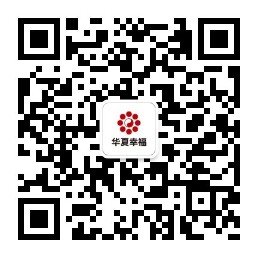 